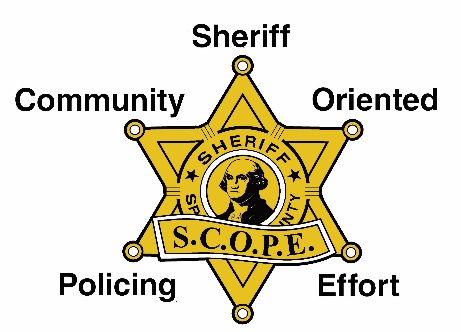 	______ MONTHLY    ______ ANNUALYREVENUE AND EXPENDITURESPeriod beginning:                                   and ending: ___                ______________SCOPE Station/Program                                                                                                         Prepared by: 	                                 	    Telephone:                                       Bank Balance as of                                    : $                                                  REVENUESEXPENDITURESChecking Balance as of                              : $                                    (Balance + Revenues (cash) – Expenditures = Checking Balance)Savings $ _____________Interest $________; Total $ _________________            Total Bank Balance $_________________(Checking + Savings= Bank Balance) Revised 8/20/2020 cc Contributions (Cash)$                          Contributions (Value of donated items, attach list)$                          Fundraising Activities:$                         Revenue from Grants and/or State, City, County$                          Interest on Bank Account$                          Other (Explain)                                                                         $                         Other                                                                                         $                          Other                                                                                         $                          TOTAL REVENUE$                          Office Supplies $                         Security System$                          Utilities$                          Meals/Refreshments$                          Printing/Copying$                          Postage/Mailing$                          Promotional Items$                          Advertising$                          Charitable Contributions$                          Other (Explain) ______________________________  $                          Other ______________________________________  $                          Other  _____________________________________  $                          TOTAL EXPENDITURES$                          